Unión Internacional para la Protección de la Propiedad Industrial (Unión de Paris)Comité EjecutivoQuincuagésimo séptimo período de sesiones (53º ordinario)Ginebra, 2 a 11 de octubre de 2017INFORMEaprobado por el Comité EjecutivoEl Comité Ejecutivo abordó los siguientes puntos del orden del día consolidado (documento A/57/1):  1, 2, 3, 4, 5, 6, 8, 10, 12, 30 y 31.Los informes sobre dichos puntos figuran en el informe general (documento A/57/12).Fue elegido presidente del Comité Ejecutivo el Sr. José Luis Salazar López (Colombia);  fueron elegidos vicepresidentes los Sres. Chen Zhuo (China) y Yukio Ono (Japón).[Fin del documento]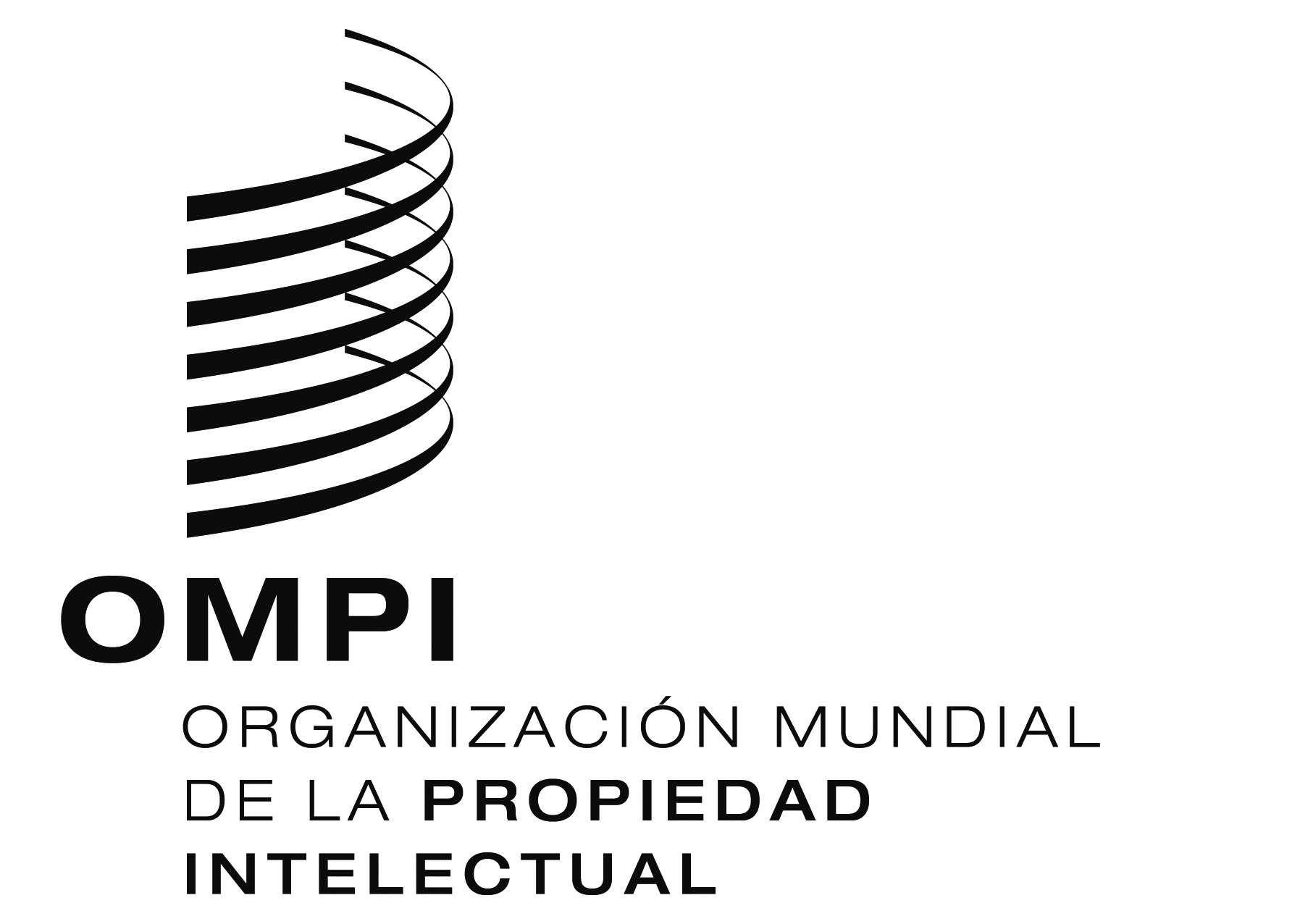 SP/EC/57/1P/EC/57/1P/EC/57/1ORIGINAL:  INGLÉSORIGINAL:  INGLÉSORIGINAL:  INGLÉSfecha:  14 de diciemBRE DE 2017fecha:  14 de diciemBRE DE 2017fecha:  14 de diciemBRE DE 2017